Круглосуточные оздоровительные лагеря, 9-дневные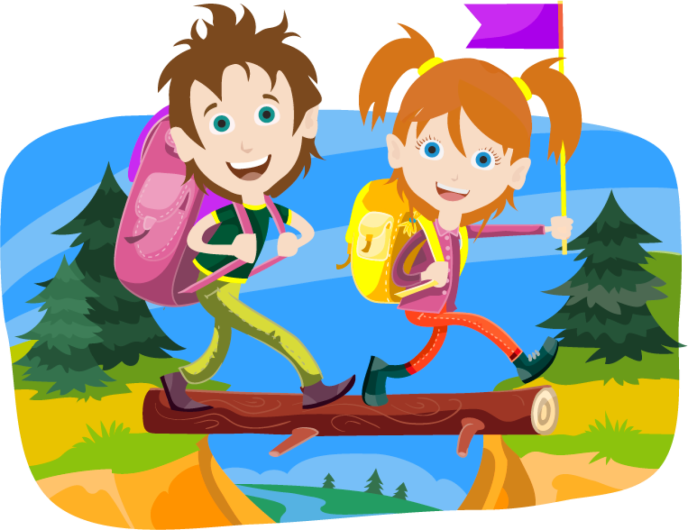 Оздоровительный лагерь «Спасатель» (оборонно-спортивный)ГУО «Саковщинская средняя школа им. В.А.Коваленко»02.07 – 10.07.2023Доплата родителей:6-10 лет – 56,17 руб. (многод. - 17,22 руб.)11-13 лет – 62,20 руб. (многод. – 17,82 руб.)14-18 лет – 66,97 руб. (многод. – 18,30 руб.)Оздоровительный лагерь «Спасатель» (оборонно-спортивный)ГУО «Саковщинская средняя школа им. В.А.Коваленко»02.07 – 10.07.2023Доплата родителей:6-10 лет – 56,17 руб. (многод. - 17,22 руб.)11-13 лет – 62,20 руб. (многод. – 17,82 руб.)14-18 лет – 66,97 руб. (многод. – 18,30 руб.)Оздоровительный лагерь «Экознайка» (экологический)ГУО «Вишневская средняя школа Воложинского района»01.06 – 09.06.2023 22.06 – 30.06.2023Доплата родителей:6-10 лет – 55,21 руб. (многод. - 16,82 руб.)11-13 лет – 61,15 руб. (многод. – 17,42 руб.)14-18 лет – 64,03 руб. (многод. – 17,70 руб.)Оздоровительный лагерь «Экознайка» (экологический)ГУО «Вишневская средняя школа Воложинского района»01.06 – 09.06.2023 22.06 – 30.06.2023Доплата родителей:6-10 лет – 55,21 руб. (многод. - 16,82 руб.)11-13 лет – 61,15 руб. (многод. – 17,42 руб.)14-18 лет – 64,03 руб. (многод. – 17,70 руб.)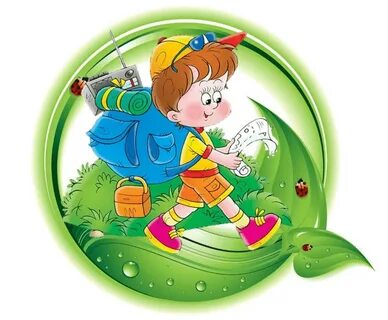 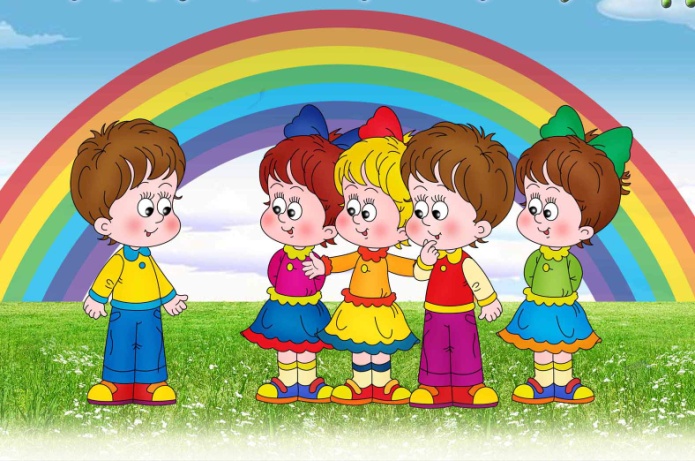 Оздоровительный лагерь «Радуга»(пионерского актива)ГУО «Городьковская средняя школа»12.06-20.06.2023Доплата родителей:6-10 лет – 55,21 руб. (многод. - 16,82 руб.)11-13 лет – 61,15 руб. (многод. – 17,42 руб.)14-18 лет – 64,03 руб. (многод. – 17,70 руб.)Оздоровительный лагерь «Радуга»(пионерского актива)ГУО «Городьковская средняя школа»12.06-20.06.2023Доплата родителей:6-10 лет – 55,21 руб. (многод. - 16,82 руб.)11-13 лет – 61,15 руб. (многод. – 17,42 руб.)14-18 лет – 64,03 руб. (многод. – 17,70 руб.)Оздоровительный лагерь труда и отдыха «КРУТО»ГУО  «Вишневская средняя школа Воложинского района» (круглосуточный ЛТО)11.06 - 19.06.2023Доплата родителей:14-18 лет – 66,97 руб. (многод. – 18,30 руб.)Оздоровительный лагерь труда и отдыха «КРУТО»ГУО  «Вишневская средняя школа Воложинского района» (круглосуточный ЛТО)11.06 - 19.06.2023Доплата родителей:14-18 лет – 66,97 руб. (многод. – 18,30 руб.)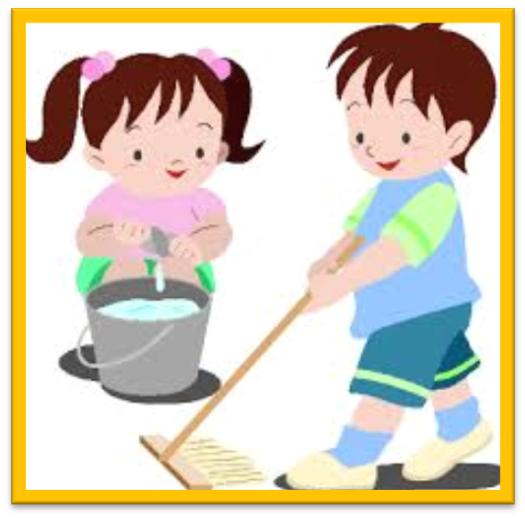 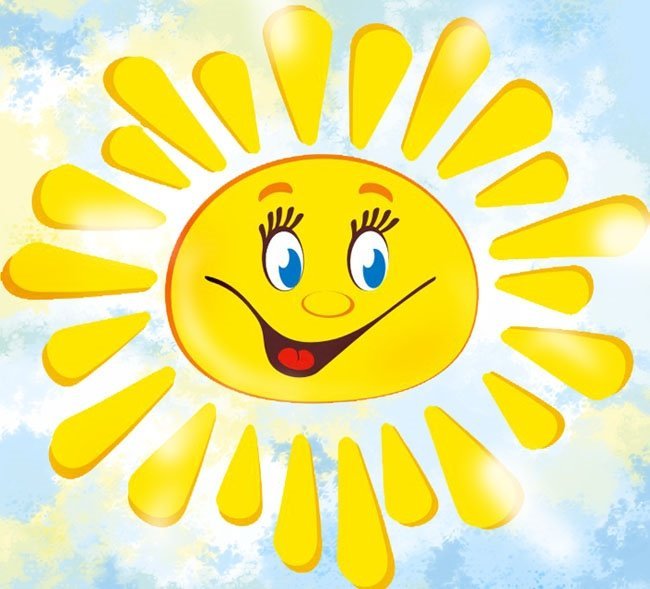 Оздоровительный лагерь «Праменьчык» (гражданско-патриотический)ГУО «Яршевичская средняя школа»22.07 - 30.07.2023Доплата родителей:6-10 лет – 55,21 руб. (многод. – 16,82 руб.)11-13 лет – 61,15 руб. (многод. – 17,42 руб.)14-18 лет – 64,03 руб. (многод. – 17,70 руб.)Оздоровительный лагерь «Праменьчык» (гражданско-патриотический)ГУО «Яршевичская средняя школа»22.07 - 30.07.2023Доплата родителей:6-10 лет – 55,21 руб. (многод. – 16,82 руб.)11-13 лет – 61,15 руб. (многод. – 17,42 руб.)14-18 лет – 64,03 руб. (многод. – 17,70 руб.)Оздоровительный лагерь «Чемпион» (ЗОЖ)ГУО «Пугачёвская средняя школа»22.07 - 30.07.2023Доплата родителей:6-10 лет – 55,21 руб. (многод. – 16,82 руб.)11-13 лет – 61,15 руб. (многод. – 17,42 руб.)14-18 лет – 64,03 руб. (многод. – 17,70 руб.)Оздоровительный лагерь «Чемпион» (ЗОЖ)ГУО «Пугачёвская средняя школа»22.07 - 30.07.2023Доплата родителей:6-10 лет – 55,21 руб. (многод. – 16,82 руб.)11-13 лет – 61,15 руб. (многод. – 17,42 руб.)14-18 лет – 64,03 руб. (многод. – 17,70 руб.)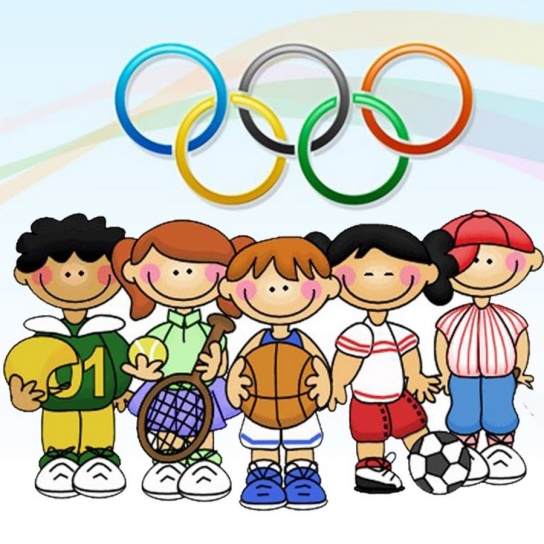 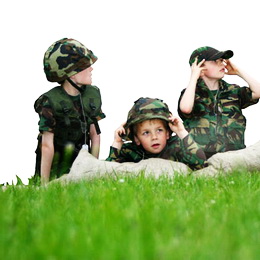 Военно-патриотический оздоровительный лагерь «Патриот»на базе в/ч 30695   08.07 - 16.07.2023Доплата родителей:6-10 лет – 55,21 руб. (многод. – 16,82 руб.)11-13 лет – 61,15 руб. (многод. – 17,42 руб.)14-18 лет – 64,03 руб. (многод. – 17,70 руб.)Военно-патриотический оздоровительный лагерь «Патриот»на базе в/ч 30695   08.07 - 16.07.2023Доплата родителей:6-10 лет – 55,21 руб. (многод. – 16,82 руб.)11-13 лет – 61,15 руб. (многод. – 17,42 руб.)14-18 лет – 64,03 руб. (многод. – 17,70 руб.)Круглосуточные оздоровительные лагеря, 18-дневныеКруглосуточные оздоровительные лагеря, 18-дневныеОздоровительный лагерь «Наследники»(лингвистический)ГУО «Саковщинская средняя школа им. В.А.Коваленко» 12.06 – 29.06.2023Доплата родителей:6-10 лет – 78,46 руб. (многод. – 34,25 руб.)11-13 лет – 90,34 руб. (многод. – 35,43 руб.)14-18 лет – 96,10 руб. (многод. – 36,01 руб.)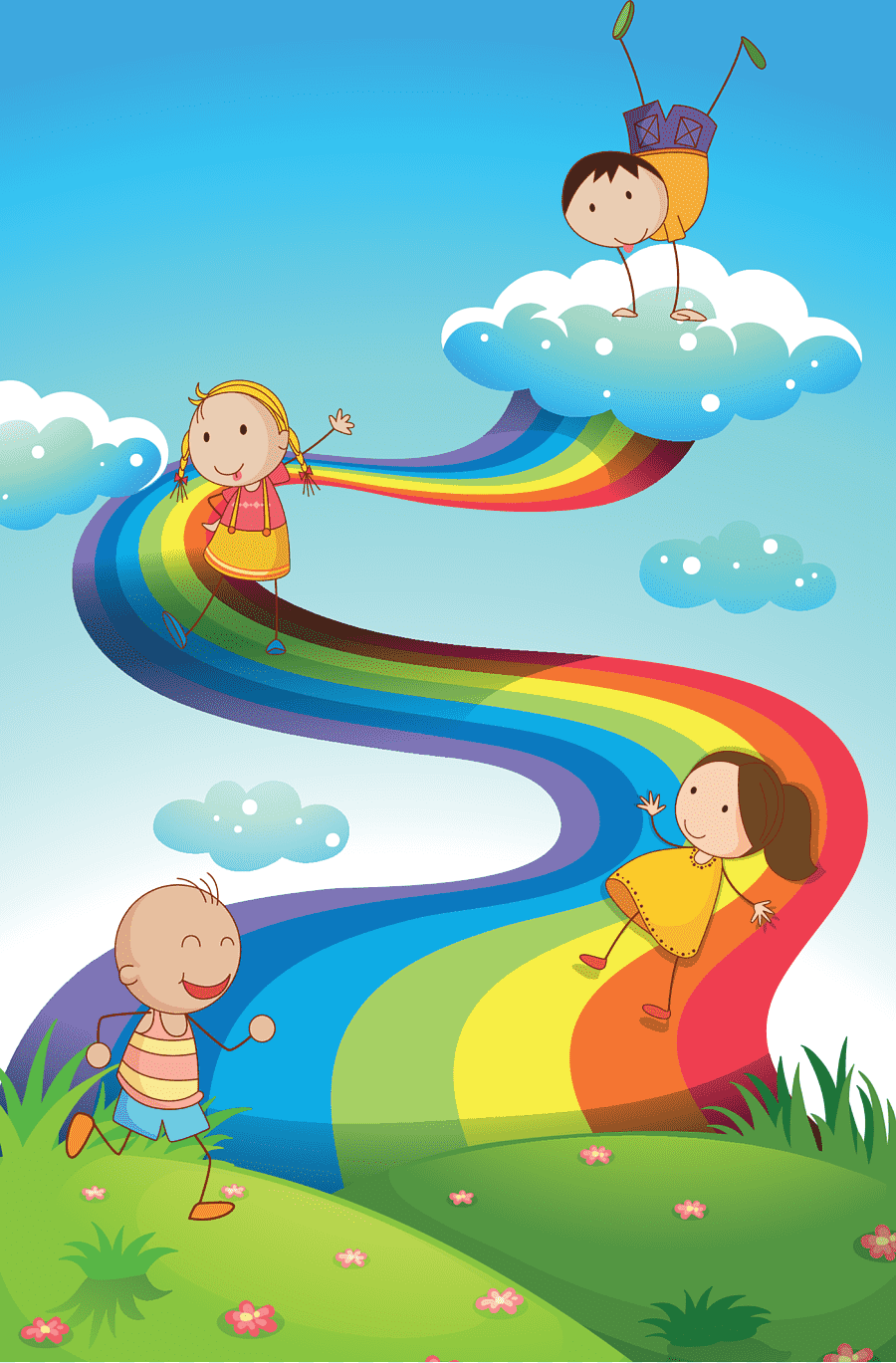 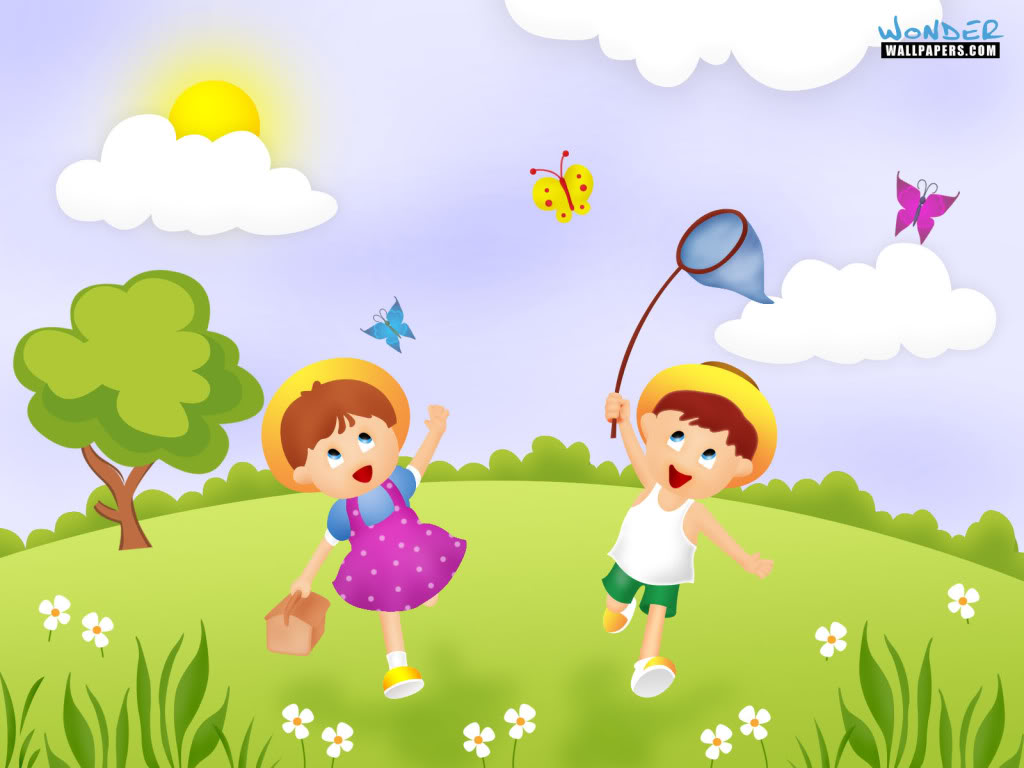 Оздоровительный лагерь «Радуга»(духовно-нравственный)ГУО «Городьковская средняя школа» 24.06 – 11.07.2023Доплата родителей:6-10 лет – 78,46 руб. (многод. – 34,25 руб.)11-13 лет – 90,34 руб. (многод. – 35,43 руб.)14-18 лет – 96,10 руб. (многод. – 36,01 руб.)Оздоровительный лагерь «Зимородок»Воложинский район13.07 - 30.07.202305.08 – 22.08.2023Доплата родителей:6-10 лет – 300,38 руб. (многод. – 56,44 руб.)11-13 лет – 312,26 руб. (многод. – 57,63 руб.)14-18 лет – 318,02 руб. (многод. – 58,20 руб.)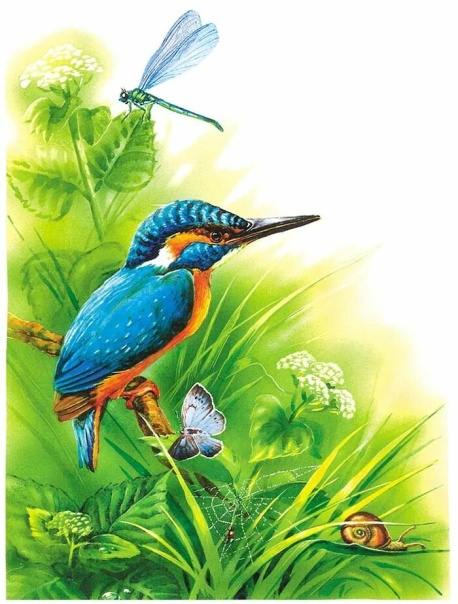 